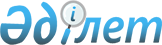 Мәслихаттың 2019 жылғы 27 желтоқсандағы № 361 "Қарасу ауданының 2020-2022 жылдарға арналған аудандық бюджеті туралы" шешіміне өзгерістер енгізу туралы
					
			Мерзімі біткен
			
			
		
					Қостанай облысы Қарасу ауданы мәслихатының 2020 жылғы 28 тамыздағы № 423 шешімі. Қостанай облысының Әділет департаментінде 2020 жылғы 1 қыркүйекте № 9420 болып тіркелді. Мерзімі өткендіктен қолданыс тоқтатылды
      2008 жылғы 4 желтоқсандағы Қазақстан Республикасы Бюджет кодексінің 106 және 109-баптарына сәйкес Қарасу аудандық мәслихаты ШЕШІМ ҚАБЫЛДАДЫ:
      1. Мәслихаттың "Қарасу ауданының 2020-2022 жылдарға арналған аудандық бюджеті туралы" 2019 жылғы 27 желтоқсандағы № 361 шешіміне (2019 жылғы 31 желтоқсанда Қазақстан Республикасы нормативтік құқықтық актілерінің эталондық бақылау банкінде жарияланған, Нормативтік құқықтық актілерді мемлекеттік тіркеу тізілімінде № 8853 болып тіркелген) мынадай өзгерістер енгізілсін:
      көрсетілген шешімнің 1-тармағы жаңа редакцияда жазылсын:
      "1. Қарасу ауданының 2020-2022 жылдарға арналған бюджеті тиісінше 1, 2 және 3-қосымшаларға сәйкес, оның ішінде 2020 жылға мынадай көлемдерде бекітілсін:
      1) кірістер – 6 111 938,3 мың теңге, оның iшiнде:
      салықтық түсімдер бойынша – 1 306 184,0 мың теңге;
      салықтық емес түсімдер бойынша – 7 101,0 мың теңге;
      негізгі капиталды сатудан түсетін түсімдер бойынша – 6 038,0 мың теңге;
      трансферттер түсімі бойынша – 4 805 754,3 мың теңге;
      2) шығындар – 7 948 323,1 мың теңге;
      3) таза бюджеттiк кредиттеу – 158 092,2 мың теңге, оның iшiнде:
      бюджеттiк кредиттер – 181 067,2 мың теңге;
      бюджеттiк кредиттердi өтеу – 22 975,0 мың теңге;
      4) қаржы активтерімен операциялар бойынша сальдо – 53 676,0 мың теңге, оның ішінде:
      қаржы активтерін сатып алу – 53 676,0 мың теңге;
      5) бюджет тапшылығы (профициті) – - 2 048 153,0 мың теңге;
      6) бюджет тапшылығын қаржыландыру (профицитін пайдалану) – 2 048 153,0 мың теңге.";
      көрсетілген шешімнің 5-3, 5-4 тармақтары жаңа редакцияда жазылсын:
      "5-3. Аудандық бюджетте Жұмыспен қамту жол картасы шеңберінде шараларды қаржыландыру үшін облыстық бюджеттен бөлінген кредиттер сомасы 1 982 070,0 мың теңге сомасында көзделсін.
      5-4. Аудандық бюджетте салықтық жүктеменің төмендеуіне байланысты шағын және орта бизнес субъектілері үшін шығындарды өтеу 100 000,0 мың теңге сомасында көзделсін, оның ішінде:
      республикалық бюджеттен берілетін трансферттер есебінен 100 000,0 мың теңге.";
      көрсетілген шешімнің 1-қосымшасы осы шешімнің қосымшасына сәйкес жаңа редакцияда жазылсын.
      2. Осы шешім 2020 жылғы 1 қаңтардан бастап қолданысқа енгізіледі. 2020 жылға арналған аудандық бюджет
					© 2012. Қазақстан Республикасы Әділет министрлігінің «Қазақстан Республикасының Заңнама және құқықтық ақпарат институты» ШЖҚ РМК
				
      Сессия төрайымы 

А. Ускумбаева

      Қарасу аудандық мәслихатының хатшысы 

С. Казиев
Қарасу аудандық мәслихатының
2020 жылғы 28 тамыздағы
№ 423 шешіміне
қосымшаМәслихаттың
2019 жылғы "27"
желтоқсандағы
№ 361 шешіміне
1-қосымша
Санаты
Санаты
Санаты
Санаты
Санаты
Сомасы, мың теңге
Сыныбы
Сыныбы
Сыныбы
Сыныбы
Сомасы, мың теңге
Кіші сыныбы
Кіші сыныбы
Кіші сыныбы
Сомасы, мың теңге
Атауы
Атауы
Сомасы, мың теңге
I. Кірістер
I. Кірістер
6111938,3
1
Салықтық түсімдер
Салықтық түсімдер
1306184,0
01
Табыс салығы
Табыс салығы
670272,0
1
Корпоративтік табыс салығы
Корпоративтік табыс салығы
272850,0
2
Жеке табыс салығы
Жеке табыс салығы
397422,0
03
Әлеуметтік салық
Әлеуметтік салық
363822,0
1
Әлеуметтік салық
Әлеуметтік салық
363822,0
04
Меншікке салынатын салықтар
Меншікке салынатын салықтар
143044,0
1
Мүлікке салынатын салықтар
Мүлікке салынатын салықтар
139603,0
3
Жер салығы
Жер салығы
2441,0
5
Бірыңғай жер салығы
Бірыңғай жер салығы
1000,0
05
Тауарларға, жұмыстарға және қызметтерге салынатын ішкі салықтар
Тауарларға, жұмыстарға және қызметтерге салынатын ішкі салықтар
112876,0
2
Акциздер
Акциздер
2193,0
3
Табиғи және басқа да ресурстарды пайдаланғаны үшін түсетін түсімдер
Табиғи және басқа да ресурстарды пайдаланғаны үшін түсетін түсімдер
102868,0
4
Кәсіпкерлік және кәсіби қызметті жүргізгені үшін алынатын алымдар
Кәсіпкерлік және кәсіби қызметті жүргізгені үшін алынатын алымдар
7815,0
08
Заңдық маңызы бар әрекеттерді жасағаны және (немесе) оған уәкілеттігі бар мемлекеттік органдар немесе лауазымды адамдар құжаттар бергені үшін алынатын міндетті төлемдер
Заңдық маңызы бар әрекеттерді жасағаны және (немесе) оған уәкілеттігі бар мемлекеттік органдар немесе лауазымды адамдар құжаттар бергені үшін алынатын міндетті төлемдер
3031,0
1
Мемлекеттік баж
Мемлекеттік баж
3031,0
2
Салықтық емес түсімдер
Салықтық емес түсімдер
7101,0
01
Мемлекеттік меншіктен түсетін кірістер
Мемлекеттік меншіктен түсетін кірістер
387,0
5
Мемлекет меншігіндегі мүлікті жалға беруден түсетін кірістер
Мемлекет меншігіндегі мүлікті жалға беруден түсетін кірістер
307,0
7
Мемлекеттік бюджеттен берілген кредиттер бойынша сыйақылар
Мемлекеттік бюджеттен берілген кредиттер бойынша сыйақылар
22,0
9
Мемлекет меншігінен түсетін басқа да кірістер 
Мемлекет меншігінен түсетін басқа да кірістер 
58,0
04
Мемлекеттік бюджеттен қаржыландырылатын, сондай-ақ Қазақстан Республикасы Ұлттық Банкінің бюджетінен (шығыстар сметасынан) қамтылатын және қаржыландырылатын мемлекеттік мекемелер салатын айыппұлдар, өсімпұлдар, санкциялар, өндіріп алулар
Мемлекеттік бюджеттен қаржыландырылатын, сондай-ақ Қазақстан Республикасы Ұлттық Банкінің бюджетінен (шығыстар сметасынан) қамтылатын және қаржыландырылатын мемлекеттік мекемелер салатын айыппұлдар, өсімпұлдар, санкциялар, өндіріп алулар
1036,0
1
Мұнай секторы ұйымдарынан және жәбірленушілерге өтемақы қорына түсетін түсімдерді қоспағанда, мемлекеттік бюджеттен қаржыландырылатын, сондай-ақ Қазақстан Республикасы Ұлттық Банкінің бюджетінен (шығыстар сметасынан) қамтылатын және қаржыландырылатын мемлекеттік мекемелер салатын айыппұлдар, өсімпұлдар, санкциялар, өндіріп алулар
Мұнай секторы ұйымдарынан және жәбірленушілерге өтемақы қорына түсетін түсімдерді қоспағанда, мемлекеттік бюджеттен қаржыландырылатын, сондай-ақ Қазақстан Республикасы Ұлттық Банкінің бюджетінен (шығыстар сметасынан) қамтылатын және қаржыландырылатын мемлекеттік мекемелер салатын айыппұлдар, өсімпұлдар, санкциялар, өндіріп алулар
1036,0
06
Басқа да салықтық емес түсімдер
Басқа да салықтық емес түсімдер
5678,0
1
Басқа да салықтық емес түсімдер
Басқа да салықтық емес түсімдер
5678,0
3
Негізгі капиталды сатудан түсетін түсімдер
Негізгі капиталды сатудан түсетін түсімдер
6038,0
01
Мемлекеттік мекемелерге бекітілген мемлекеттік мүлікті сату
Мемлекеттік мекемелерге бекітілген мемлекеттік мүлікті сату
2038,0
1
Мемлекеттік мекемелерге бекітілген мемлекеттік мүлікті сату
Мемлекеттік мекемелерге бекітілген мемлекеттік мүлікті сату
2038,0
03
Жерді және материалдық емес активтерді сату
Жерді және материалдық емес активтерді сату
4000,0
1
Жерді сату
Жерді сату
4000,0
4
Трансферттердің түсімдері
Трансферттердің түсімдері
4805754,3
02
Мемлекеттік басқарудың жоғары тұрған органдарынан түсетін трансферттер
Мемлекеттік басқарудың жоғары тұрған органдарынан түсетін трансферттер
4805754,3
2
Облыстық бюджеттен түсетін трансферттер
Облыстық бюджеттен түсетін трансферттер
4805754,3
Функционалдық топ
Функционалдық топ
Функционалдық топ
Функционалдық топ
Функционалдық топ
Сомасы, мың теңге
Кіші функция
Кіші функция
Кіші функция
Кіші функция
Сомасы, мың теңге
Бюджеттік бағдарламалардың әкімшісі
Бюджеттік бағдарламалардың әкімшісі
Бюджеттік бағдарламалардың әкімшісі
Сомасы, мың теңге
Бағдарлама
Бағдарлама
Сомасы, мың теңге
Атауы
Сомасы, мың теңге
II. Шығындар
7948323,1
01
Жалпы сипаттағы мемлекеттік қызметтер
407081,3
1
Мемлекеттiк басқарудың жалпы функцияларын орындайтын өкiлдi, атқарушы және басқа органдар
181365,0
112
Аудан (облыстық маңызы бар қала) мәслихатының аппараты
19518,0
001
Аудан (облыстық маңызы бар қала) мәслихатының қызметін қамтамасыз ету жөніндегі қызметтер
19518,0
122
Аудан (облыстық маңызы бар қала) әкімінің аппараты
161847,0
001
Аудан (облыстық маңызы бар қала) әкімінің қызметін қамтамасыз ету жөніндегі қызметтер
118647,0
113
Төменгі тұрған бюджеттерге берілетін нысаналы ағымдағы трансферттер
43200,0
2
Қаржылық қызмет
46004,7
452
Ауданның (облыстық маңызы бар қаланың) қаржы бөлімі
46004,7
001
Ауданның (облыстық маңызы бар қаланың) бюджетін орындау және коммуналдық меншігін басқару саласындағы мемлекеттік саясатты іске асыру жөніндегі қызметтер
25844,0
003
Салық салу мақсатында мүлікті бағалауды жүргізу
840,6
010
Жекешелендіру, коммуналдық меншікті басқару, жекешелендіруден кейінгі қызмет және осыған байланысты дауларды реттеу
1470,0
018
Мемлекеттік органның күрделі шығыстары
805,1
113
Төменгі тұрған бюджеттерге берілетін нысаналы ағымдағы трансферттер
17045,0
5
Жоспарлау және статистикалық қызмет
16077,0
453
Ауданның (облыстық маңызы бар қаланың) экономика және бюджеттік жоспарлау бөлімі
16077,0
001
Экономикалық саясатты, мемлекеттік жоспарлау жүйесін қалыптастыру және дамыту саласындағы мемлекеттік саясатты іске асыру жөніндегі қызметтер
16077,0
9
Жалпы сипаттағы өзге де мемлекеттік қызметтер
163634,6
492
Ауданның (облыстық маңызы бар қаланың) тұрғын үй-коммуналдық шаруашылығы, жолаушылар көлігі, автомобиль жолдары және тұрғын үй инспекциясы бөлімі
163634,6
001
Жергілікті деңгейде тұрғын үй-коммуналдық шаруашылығы, жолаушылар көлігі және автомобиль жолдары саласындағы мемлекеттік саясатты іске асыру жөніндегі қызметтер
12458,7
013
Мемлекеттік органның күрделі шығыстары
184,1
067
Ведомстволық бағыныстағы мемлекеттік мекемелер мен ұйымдардың күрделі шығыстары
18557,5
113
Төменгі тұрған бюджеттерге берілетін нысаналы ағымдағы трансферттер
132434,3
02
Қорғаныс
50783,0
1
Әскери мұқтаждар
5382,0
122
Аудан (облыстық маңызы бар қала) әкімінің аппараты
5382,0
005
Жалпыға бірдей әскери міндетті атқару шеңберіндегі іс-шаралар
5382,0
2
Төтенше жағдайлар жөніндегі жұмыстарды ұйымдастыру
45401,0
122
Аудан (облыстық маңызы бар қала) әкімінің аппараты
45401,0
006
Аудан (облыстық маңызы бар қала) ауқымындағы төтенше жағдайлардың алдын алу және оларды жою
45401,0
04
Білім беру
4479089,3
1
Мектепке дейінгі тәрбие және оқыту
220604,0
464
Ауданның (облыстық маңызы бар қаланың) білім бөлімі
220604,0
009
Мектепке дейінгі тәрбие мен оқыту ұйымдарының қызметін қамтамасыз ету
113081,0
040
Мектепке дейінгі білім беру ұйымдарында мемлекеттік білім беру тапсырысын іске асыруға
107523,0
2
Бастауыш, негізгі орта және жалпы орта білім беру
4148517,3
464
Ауданның (облыстық маңызы бар қаланың) білім бөлімі
2820956,8
003
Жалпы білім беру
2725937,8
006
Балаларға қосымша білім беру
95019,0
465
Ауданның (облыстық маңызы бар қаланың) дене шынықтыру және спорт бөлімі
67823,0
017
Балалар мен жасөспірімдерге спорт бойынша қосымша білім беру
67823,0
466
Ауданның (облыстық маңызы бар қаланың) сәулет, қала құрылысы және құрылыс бөлімі
1259737,5
021
Бастауыш, негізгі орта және жалпы орта білім беру объектілерін салу және реконструкциялау
1259737,5
9
Бiлiм беру саласындағы өзге де қызметтер
109968,0
464
Ауданның (облыстық маңызы бар қаланың) білім бөлімі
109968,0
001
Жергілікті деңгейде білім беру саласындағы мемлекеттік саясатты іске асыру жөніндегі қызметтер
18959,0
005
Ауданның (облыстық маңызы бар қаланың) мемлекеттiк бiлiм беру мекемелер үшiн оқулықтар мен оқу-әдiстемелiк кешендерді сатып алу және жеткiзу
27490,0
015
Жетім баланы (жетім балаларды) және ата-аналарының қамқорынсыз қалған баланы (балаларды) күтіп-ұстауға қамқоршыларға (қорғаншыларға) ай сайынға ақшалай қаражат төлемі
12310,0
067
Ведомстволық бағыныстағы мемлекеттік мекемелер мен ұйымдардың күрделі шығыстары
51209,0
06
Әлеуметтiк көмек және әлеуметтiк қамсыздандыру 
277779,6
1
Әлеуметтiк қамсыздандыру
68306,0
451
Ауданның (облыстық маңызы бар қаланың) жұмыспен қамту және әлеуметтік бағдарламалар бөлімі
55208,0
005
Мемлекеттік атаулы әлеуметтік көмек 
55208,0
464
Ауданның (облыстық маңызы бар қаланың) білім бөлімі
13098,0
030
Патронат тәрбиешілерге берілген баланы (балаларды) асырап бағу
13098,0
2
Әлеуметтiк көмек
174881,6
451
Ауданның (облыстық маңызы бар қаланың) жұмыспен қамту және әлеуметтік бағдарламалар бөлімі
174881,6
002
Жұмыспен қамту бағдарламасы
95369,0
006
Тұрғын үйге көмек көрсету
140,0
007
Жергілікті өкілетті органдардың шешімі бойынша мұқтаж азаматтардың жекелеген топтарына әлеуметтік көмек
22797,6
010
Үйден тәрбиеленіп оқытылатын мүгедек балаларды материалдық қамтамасыз ету
2216,0
014
Мұқтаж азаматтарға үйде әлеуметтік көмек көрсету
16970,0
017
Оңалтудың жеке бағдарламасына сәйкес мұқтаж мүгедектердi мiндеттi гигиеналық құралдармен қамтамасыз ету, қозғалуға қиындығы бар бірінші топтағы мүгедектерге жеке көмекшінің және есту бойынша мүгедектерге қолмен көрсететiн тіл маманының қызметтерін ұсыну
12243,0
023
Жұмыспен қамту орталықтарының қызметін қамтамасыз ету
25146,0
9
Әлеуметтiк көмек және әлеуметтiк қамтамасыз ету салаларындағы өзге де қызметтер
34592,0
451
Ауданның (облыстық маңызы бар қаланың) жұмыспен қамту және әлеуметтік бағдарламалар бөлімі
34592,0
001
Жергілікті деңгейде халық үшін әлеуметтік бағдарламаларды жұмыспен қамтуды қамтамасыз етуді іске асыру саласындағы мемлекеттік саясатты іске асыру жөніндегі қызметтер
27069,0
011
Жәрдемақыларды және басқа да әлеуметтік төлемдерді есептеу, төлеу мен жеткізу бойынша қызметтерге ақы төлеу
700,0
050
Қазақстан Республикасында мүгедектердің құқықтарын қамтамасыз етуге және өмір сүру сапасын жақсарту
6823,0
07
Тұрғын үй-коммуналдық шаруашылық
1348501,3
1
Тұрғын үй шаруашылығы
66279,0
492
Ауданның (облыстық маңызы бар қаланың) тұрғын үй-коммуналдық шаруашылығы, жолаушылар көлігі, автомобиль жолдары және тұрғын үй инспекциясы бөлімі
66279,0
003
Мемлекеттік тұрғын үй қорын сақтауды ұйымдастыру
1089,0
070
Қазақстан Республикасында төтенше жағдай режимінде коммуналдық қызметтерге ақы төлеу бойынша халықтың төлемдерін өтеу
65190,0
2
Коммуналдық шаруашылық
1281052,3
466
Ауданның (облыстық маңызы бар қаланың) сәулет, қала құрылысы және құрылыс бөлімі
1277570,3
058
Елді мекендердегі сумен жабдықтау және су бұру жүйелерін дамыту
1277570,3
492
Ауданның (облыстық маңызы бар қаланың) тұрғын үй-коммуналдық шаруашылығы, жолаушылар көлігі, автомобиль жолдары және тұрғын үй инспекциясы бөлімі
3482,0
058
Елді мекендердегі сумен жабдықтау және су бұру жүйелерін дамыту
3482,0
3
Елді - мекендерді көркейту
1170,0
492
Ауданның (облыстық маңызы бар қаланың) тұрғын үй-коммуналдық шаруашылығы, жолаушылар көлігі, автомобиль жолдары және тұрғын үй инспекциясы бөлімі
1170,0
015
Елдi мекендердегі көшелердi жарықтандыру
1170,0
08
Мәдениет, спорт, туризм және ақпараттық кеңістiк
303381,0
1
Мәдениет саласындағы қызмет
116688,0
455
Ауданның (облыстық маңызы бар қаланың) мәдениет және тілдерді дамыту бөлімі
116688,0
003
Мәдени-демалыс жұмысын қолдау
116688,0
2
Спорт
44978,0
465
Ауданның (облыстық маңызы бар қаланың) дене шынықтыру және спорт бөлімі
44978,0
001
Жергілікті деңгейде дене шынықтыру және спорт саласындағы мемлекеттік саясатты іске асыру жөніндегі қызметтер
11425,0
005
Ұлттық және бұқаралық спорт түрлерін дамыту
26467,0
006
Аудандық (облыстық маңызы бар қалалық) деңгейде спорттық жарыстар өткiзу
1617,0
007
Әртүрлi спорт түрлерi бойынша аудан (облыстық маңызы бар қала) құрама командаларының мүшелерiн дайындау және олардың облыстық спорт жарыстарына қатысуы
5469,0
3
Ақпараттық кеңiстiк
98505,0
455
Ауданның (облыстық маңызы бар қаланың) мәдениет және тілдерді дамыту бөлімі
90505,0
006
Аудандық (қалалық) кiтапханалардың жұмыс істеуі
80862,0
007
Мемлекеттік тілді және Қазақстан халқының басқа да тілдерін дамыту
9643,0
456
Ауданның (облыстық маңызы бар қаланың) ішкі саясат бөлімі
8000,0
002
Мемлекеттік ақпараттық саясат жүргізу жөніндегі қызметтер
8000,0
9
Мәдениет, спорт, туризм және ақпараттық кеңiстiктi ұйымдастыру жөнiндегi өзге де қызметтер
43210,0
455
Ауданның (облыстық маңызы бар қаланың) мәдениет және тілдерді дамыту бөлімі
18194,0
001
Жергілікті деңгейде тілдерді және мәдениетті дамыту саласындағы мемлекеттік саясатты іске асыру жөніндегі қызметтер
9194,0
032
Ведомстволық бағыныстағы мемлекеттік мекемелер мен ұйымдардың күрделі шығыстары
9000,0
456
Ауданның (облыстық маңызы бар қаланың) ішкі саясат бөлімі
25016,0
001
Жергілікті деңгейде ақпарат, мемлекеттілікті нығайту және азаматтардың әлеуметтік сенімділігін қалыптастыру саласында мемлекеттік саясатты іске асыру жөніндегі қызметтер
15769,0
003
Жастар саясаты саласында іс-шараларды іске асыру
9247,0
10
Ауыл, су, орман, балық шаруашылығы, ерекше қорғалатын табиғи аумақтар, қоршаған ортаны және жануарлар дүниесін қорғау, жер қатынастары
60420,0
1
Ауыл шаруашылығы
31040,0
462
Ауданның (облыстық маңызы бар қаланың) ауыл шаруашылығы бөлімі
28508,0
001
Жергілікті деңгейде ауыл шаруашылығы саласындағы мемлекеттік саясатты іске асыру жөніндегі қызметтер
28508,0
473
Ауданның (облыстық маңызы бар қаланың) ветеринария бөлімі
2532,0
001
Жергілікті деңгейде ветеринария саласындағы мемлекеттік саясатты іске асыру жөніндегі қызметтер
2532,0
6
Жер қатынастары
15966,0
463
Ауданның (облыстық маңызы бар қаланың) жер қатынастары бөлімі
15966,0
001
Аудан (облыстық маңызы бар қала) аумағында жер қатынастарын реттеу саласындағы мемлекеттік саясатты іске асыру жөніндегі қызметтер
15966,0
9
Ауыл, су, орман, балық шаруашылығы, қоршаған ортаны қорғау және жер қатынастары саласындағы басқа да қызметтер
13414,0
453
Ауданның (облыстық маңызы бар қаланың) экономика және бюджеттік жоспарлау бөлімі
13414,0
099
Мамандарға әлеуметтік қолдау көрсету жөніндегі шараларды іске асыру
13414,0
11
Өнеркәсіп, сәулет, қала құрылысы және құрылыс қызметі
14737,0
2
Сәулет, қала құрылысы және құрылыс қызметі
14737,0
466
Ауданның (облыстық маңызы бар қаланың) сәулет, қала құрылысы және құрылыс бөлімі
14737,0
001
Құрылыс, облыс қалаларының, аудандарының және елді мекендерінің сәулеттік бейнесін жақсарту саласындағы мемлекеттік саясатты іске асыру және ауданның (облыстық маңызы бар қаланың) аумағын оңтайла және тиімді қала құрылыстық игеруді қамтамасыз ету жөніндегі қызметтер
9337,0
015
Мемлекеттік органның күрделі шығыстары
5400,0
12
Көлiк және коммуникация
707555,6
1
Автомобиль көлiгi
707555,6
492
Ауданның (облыстық маңызы бар қаланың) тұрғын үй-коммуналдық шаруашылығы, жолаушылар көлігі, автомобиль жолдары және тұрғын үй инспекциясы бөлімі
707555,6
023
Автомобиль жолдарының жұмыс істеуін қамтамасыз ету
18717,0
025
Көлiк инфрақұрылымының басым жобаларын іске асыру
688838,6
13
Басқалар 
16779,0
3
Кәсіпкерлік қызметті қолдау және бәсекелестікті қорғау
9250,0
469
Ауданның (облыстық маңызы бар қаланың) кәсіпкерлік бөлімі
9250,0
001
Жергілікті деңгейде кәсіпкерлікті дамыту саласындағы мемлекеттік саясатты іске асыру жөніндегі қызметтер
9250,0
9
Басқалар
7529,0
452
Ауданның (облыстық маңызы бар қаланың) қаржы бөлімі
7529,0
012
Ауданның (облыстық маңызы бар қаланың) жергілікті атқарушы органының резерві
7529,0
14
Борышқа қызмет көрсету
26,0
1
Борышқа қызмет көрсету
26,0
452
Ауданның (облыстық маңызы бар қаланың) қаржы бөлімі
26,0
013
Жергілікті атқарушы органдардың облыстық бюджеттен қарыздар бойынша сыйақылар мен өзге де төлемдерді төлеу бойынша борышына қызмет көрсету
26,0
15
Трансферттер
282190,0
1
Трансферттер
282190,0
452
Ауданның (облыстық маңызы бар қаланың) қаржы бөлімі
282190,0
006
Пайдаланылмаған (толық пайдаланылмаған) нысаналы трансферттерді қайтару
522,0
038
Субвенциялар
242290,0
039
Заңнаманың өзгеруіне байланысты жоғары тұрған бюджеттен төмен тұрған бюджеттерге өтемақыға берілетін ағымдағы нысаналы трансферттер
17171,0
054
Қазақстан Республикасының Ұлттық қорынан берілетін нысаналы трансферт есебінен республикалық бюджеттен бөлінген пайдаланылмаған (түгел пайдаланылмаған) нысаналы трансферттердің сомасын қайтару
22207,0
III. Таза бюджеттік кредиттеу
158092,2
Бюджеттік кредиттер
181067,2
06
Әлеуметтiк көмек және әлеуметтiк қамсыздандыру
121419,2
9
Әлеуметтiк көмек және әлеуметтiк қамтамасыз ету салаларындағы өзге де қызметтер
121419,2
492
Ауданның (облыстық маңызы бар қаланың) тұрғын үй-коммуналдық шаруашылығы, жолаушылар көлігі, автомобиль жолдары және тұрғын үй инспекциясы бөлімі
121419,2
088
Жұмыспен қамту жол картасы шеңберінде шараларды қаржыландыру үшін аудандық маңызы бар қаланың, ауылдың, кенттің, ауылдық округтің бюджеттеріне кредит беру
121419,2
10
Ауыл, су, орман, балық шаруашылығы, ерекше қорғалатын табиғи аумақтар, қоршаған ортаны және жануарлар дүниесін қорғау, жер қатынастары
59648,0
9
Ауыл, су, орман, балық шаруашылығы, қоршаған ортаны қорғау және жер қатынастары саласындағы басқа да қызметтер
59648,0
453
Ауданның (облыстық маңызы бар қаланың) экономика және бюджеттік жоспарлау бөлімі
59648,0
006
Мамандарды әлеуметтік қолдау шараларын іске асыру үшін бюджеттік кредиттер
59648,0
5
Бюджеттік кредиттерді өтеу
22975,0
01
Бюджеттік кредиттерді өтеу
22975,0
1
Мемлекеттік бюджеттен берілген бюджеттік кредиттерді өтеу
22975,0
13
Жеке тұлғаларға жергілікті бюджеттен берілген бюджеттік кредиттерді өтеу
22975,0
ІV. Қаржы активтерімен операциялар бойынша сальдо
53676,0
13
Басқалар
53676,0
9
Басқалар
53676,0
492
Ауданның (облыстық маңызы бар қаланың) тұрғын үй-коммуналдық шаруашылығы, жолаушылар көлігі, автомобиль жолдары және тұрғын үй инспекциясы бөлімі
53676,0
065
Заңды тұлғалардың жарғылық капиталын қалыптастыру немесе ұлғайту
53676,0
V. Бюджет тапшылығы (профициті)
-2048153,0
VI. Бюджет тапшылығын қаржыландыру (профицитін пайдалану)
-2048153,0
7
Қарыздар түсімдері
2041718,0
01
Мемлекеттік ішкі қарыздар
2041718,0
2
Қарыз алу келісім-шарттары
2041718,0
03
Ауданның (облыстық маңызы бар қаланың) жергілікті атқарушы органы алатын қарыздар
2041718,0
16
Қарыздарды өтеу
22975,0
1
Қарыздарды өтеу
22975,0
452
Ауданның (облыстық маңызы бар қаланың) қаржы бөлімі
22975,0
008
Жергілікті атқарушы органның жоғары тұрған бюджет алдындағы борышын өтеу
22975,0
Бюджет қаражаты қалдығының қозғалысы
29410,0
8
Бюджет қаражатының пайдаланылатын қалдықтары
29410,0
01
Бюджет қаражаты қалдықтары
29410,0
1
Бюджет қаражатының бос қалдықтары
29410,0